The Nativity of the Holy VirginRUSSIAN ORTHODOX GREEK CATHOLIC CHURCH1220 CRANE STREETMENLO PARK,  CALIFORNIA 94025(650)  326-5622 tserkov.org 15–е Воскресенье После Троицы – Попразднство Воздвижения – Вмч. Евстафия и Иже с Ним– Глас 6Тропари и Кондаки после Малого Входа:Тропарь Воскресный Глас 6:Ангельские Силы на гробе Твоем,/ и стрегущии омертвеша;/ и стояше Мария во гробе,/ ищущи Пречистаго Тела Твоего./ Пленил еси ад, не искусився от него;/ сретил еси Деву, даруяй живот.// Воскресый из мертвых, Господи, слава Тебе.Тропарь Праздника Глас 1:Спаси, Господи, люди Твоя/ и благослови достояние Твое,/ победы на сопротивныя даруя// и Твое сохраняя Крестом Твоим жительство.Тропарь Храма Глас 4:Рождество Твое, Богородице Дево, / радость возвести всей вселенней: / из Тебе бо возсия Солнце правды Христос Бог наш, / и разрушив клятву, даде благословение, // и упразднив смерть, дарова нам живот вечный.Тропарь Великомученика Глас 4:Мученицы Tвои, Господи,/ во страданиих своих венцы прияша нетленныя от Тебе, Бога нашего:/ имуще бо крепость Tвою,/ мучителей низложиша,/ сокрушиша и демонов немощныя дерзости./ Tех молитвами// спаси души нaша.Кондак Воскресный Глас 6:Живоначального дланию/ умершия от мрачных удолий/ Жизнодавец воскресив всех Христос Бог,/ воскресение попаде человеческому роду:/ есть бо всех Спаситель,// Воскресение и Живот, и Бог всех. Кондак Храма Глас 4:Иоаким и Анна поношения безчадства/ и Адам и Ева от тли смертныя свободистася, Пречистая,/ во святем рождестве Твоем./ То празднуют и людие Твои,/ вины прегрешний избавльшеся,/ внегда звати Ти:/ неплоды раждает Богородицу и Питательницу Жизни нашея.Кондак Великомученика Глас 2:Страсти Христовы яве подражав/ и Сего испив усердно чашу,/ общник, Евстафие, и славы снаследник был еси,/ от Самаго всех Бога// приемля с высоты божественное оставление.Кондак Праздника Глас 4: ​​Вознесыйся на Крест волею,/ тезоименитому Твоему новому жительству/ щедроты Твоя даруй, Христе Боже,/ возвесели нас силою Твоею,/ победы дая нам на сопостаты,/ пособие имущим Твое оружие мира,// непобедимую победу.Послание к Галатам (2:16-20)(по Воздвижения):16однако же, узнав, что человек оправдывается не делами закона, а только верою в Иисуса Христа, и мы уверовали во Христа Иисуса, чтобы оправдаться верою во Христа, а не делами закона; ибо делами закона не оправдается никакая плоть. 17Если же, ища оправдания во Христе, мы и сами оказались грешниками, то неужели Христос есть служитель греха? Никак. 18Ибо если я снова созидаю, что разрушил, то сам себя делаю преступником. 19Законом я умер для закона, чтобы жить для Бога. Я сораспялся Христу, 20и уже не я живу, но живет во мне Христос. А что ныне живу во плоти, то живу верою в Сына Божия, возлюбившего меня и предавшего Себя за меня.Послание к Ефесянам (6:10–17) (Великомученика):10Наконец, братия мои, укрепляйтесь Господом и могуществом силы Его. 11Облекитесь во всеоружие Божие, чтобы вам можно было стать против козней диавольских, 12потому что наша брань не против крови и плоти, но против начальств, против властей, против мироправителей тьмы века сего, против духов злобы поднебесных. 13Для сего приимите всеоружие Божие, дабы вы могли противостать в день злой и, все преодолев, устоять. 14Итак станьте, препоясав чресла ваши истиною и облекшись в броню праведности, 15и обув ноги в готовность благовествовать мир; 16а паче всего возьмите щит веры, которым возможете угасить все раскаленные стрелы лукавого; 17и шлем спасения возьмите, и меч духовный, который есть Слово Божие.Евангелие От Марка (8:34-9:1)(по Воздвижения):  34И, подозвав народ с учениками Своими, сказал им: кто хочет идти за Мною, отвергнись себя, и возьми крест свой, и следуй за Мною. 35Ибо кто хочет душу свою сберечь, тот потеряет ее, а кто потеряет душу свою ради Меня и Евангелия, тот сбережет ее. 36Ибо какая польза человеку, если он приобретет весь мир, а душе своей повредит? 37Или какой выкуп даст человек за душу свою? 38Ибо кто постыдится Меня и Моих слов в роде сем прелюбодейном и грешном, того постыдится и Сын Человеческий, когда приидет в славе Отца Своего со святыми Ангелами. 1И сказал им: истинно говорю вам: есть некоторые из стоящих здесь, которые не вкусят смерти, как уже увидят Царствие Божие, пришедшее в силе.Евангелие от Луки (21:12–19) (Великомученика):12Прежде же всего того возложат на вас руки и будут гнать вас, предавая в синагоги и в темницы, и поведут пред царей и правителей за имя Мое; 13будет же это вам для свидетельства. 14Итак положите себе на сердце не обдумывать заранее, что отвечать, 15ибо Я дам вам уста и премудрость, которой не возмогут противоречить ни противостоять все, противящиеся вам. 16Преданы также будете и родителями, и братьями, и родственниками, и друзьями, и некоторых из вас умертвят; 17и будете ненавидимы всеми за имя Мое, 18но и волос с головы вашей не пропадет,- 19терпением вашим спасайте души ваши.Слово от Феофана Затворника: Предложил Господь заповедь о любви к Богу и ближним, и тотчас дополнил ее учением Своем сыновстве Богу и Божестве. Для чего же это? Для того, что истинная любовь к Богу и людям не иначе возможна, как под действием веры в Божество Христа Спасителя, в то, что Он воплотившийся Сын Божий. Такая вера возбуждает любовь к Богу, ибо как не любить столь возлюбившего нас Бога, Который и Сына Своего Единородного не пощадил, но предал Его за нас? Она же доводит эту любовь до полноты совершения или до того, чего она ищет, а любовь ищет живого союза. Чтобы достигнуть этого союза, надо победить чувство правды Божией, карающей грех; без этого страшно приступать к Богу. Чувство же это побеждается убеждением, что правда Божия удовлетворена крестною смертью Сына Божия; убеждение такое от веры; следовательно, вера открывает путь любви к Богу. Это первое. Второе, вера в Божество Сына Божия, нас ради воплотившегося, страдавшего и погребенного, дает образец любви к ближним; ибо то и любовь, когда любящий полагает душу свою за любимых. Она же дает и силы к проявлению такой любви. Чтоб иметь такую любовь, надо стать новым человеком, вместо эгоистического - самоотверженным. Только во Христе человек становится нова тварь; во Христе же бывает тот, кто верою и благодатным возрождением через св. таинства, с верою принимаемые, соединяется со Христом. Отсюда выходит, что чающие без веры сохранить у себя, по крайней мере, нравственный порядок напрасно ожидают этого. Все вместе; человека разделить нельзя. Надо всего его удовлетворять.Объявления:Все приглашены на обед после службы. Во время обеда у нас будет концерт с темой “Легенды и Мифы”6 октября Церковь отмечает память зачатия Предтечи и Крестителя Иоанна, и Святителя Иннокентия Московского, Просветителя Земли Северо-Американской. Великая Вечерня будет отслужена в 18:00 во вторник. В среду, Литургия начинается в 9:00. В субботу 9 октября всенощная начинается в 17:00. В воскресенье 10 октября литургия начинается в 10:00. После обеда будут “Вопросы и Ответы”.Помолитесь, пожалуйста, за рабов божиих: Архиепископ ВЕНИАМИН, Протоиерей Михаил, Матушка Иоанна, Нина, Елизавета Матфеевна, Анна (Прокушкина), Михаил (Синкевич), Ираида (Лак), Анисия (Князик), Зоя, Семья Дерро (Екатерина, Иосиф, Александр, Надежда), Филипп, Галина, Ольга, Рэнди (Каифур), Юлия (Трипольская). За Путешествующих: Ольга (Федосова); Семья Уанг (Елеонора Пелагея, Пэнг-Чуан Михаил, Николь-Емилия, и Мишель). НЕ ПРОПУСТИТЕвозможность поддержать наш приход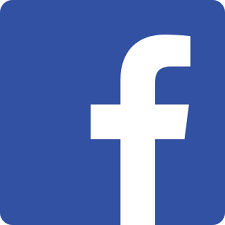 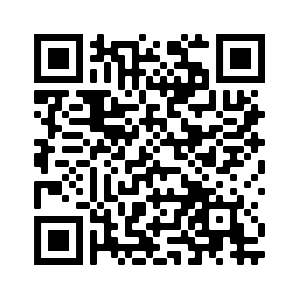 Ставьте лайки на Facebook! @Nativityoftheholyvirginorthodoxchurchmenlopark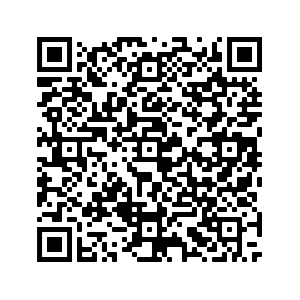 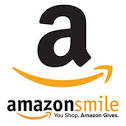 Поддержите нас с помощью Amazon Smile: ищите“The Nativity Of The Holy Virgin Russian Orthodox Greek Catholic Church”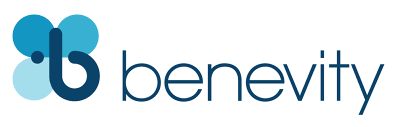 Ваша компания УДВОИТ каждое пожертвование при использовании Benevity!15th Week After Pentecost –– Sunday after Exaltation – Greatmartyr Eustathius and Those with Him –– Tone 6Resurrection Troparion –– Tone 6Angelic Hosts were above Thy tomb, and they that guarded Thee became as dead. And Mary stood by the grave seeking Thine immaculate Body. Thou didst despoil Hades and wast not tempted by it. Thou didst meet the Virgin and didst grant us life. O Thou Who didst rise from the dead, O Lord, glory be to Thee.Tone 1 (Exaltation)O Lord, save Your people, / and bless Your inheritance. / Grant victories to the Orthodox Christians / over their adversaries. / And by virtue of Your Cross, / preserve Your habitation.Tone 4 (Parish Troparion)Your Nativity, O Virgin, / Has proclaimed joy to the whole universe! / The Sun of Righteousness, Christ our God, / Has shone from You, O Theotokos! / By annulling the curse, / He bestowed a blessing. / By destroying death, He has granted us eternal Life.Tone 4 (Eustathius)Your holy martyr Eustáthius and his wife and sons, O Lord, / through their sufferings have received incorruptible crowns from You, our God. / For having Your strength, they laid low their adversaries, / and shattered the powerless boldness of demons. / Through their intercessions, save our souls!Resurrection Kontakion –– Tone 6Having by His life-bestowing hand raised up all the dead out of the dark abysses, Christ God, the Giver of Life, hath bestowed the Resurrection upon the fallen human race; for He is the Savior of all, the Resurrection, and the Life, and the God of all.Kontakion (Parish) – Tone 4By Your Nativity, O Most Pure Virgin, / Joachim and Anna are freed from barrenness; / Adam and Eve, from the corruption of death. / And we, your people, freed from the guilt of sin, celebrate and sing to you: / The barren woman gives birth to the Theotokos, the nourisher of our life!Kontakion (Eustathius) – Tone 2Clearly emulating the sufferings of Christ, / and faithfully drinking of His cup,  O Eustáthius, you became a partaker and joint heir of His glory, / receiving from the God of all divine forgiveness from on high.Kontakion (Exaltation) – Tone 4As You were voluntarily raised upon the cross for our sake, / grant mercy to those who are called by Your Name, O Christ God; / make all Orthodox Christians glad by Your power, / granting them victories over their adversaries, / by bestowing on them the Invincible trophy, Your weapon of Peace.Galatians 2:16-20 (Epistle, Sunday After)16 knowing that a man is not justified by the works of the law but by faith in Jesus Christ, even we have believed in Christ Jesus, that we might be justified by faith in Christ and not by the works of the law; for by the works of the law no flesh shall be justified. 17 But if, while we seek to be justified by Christ, we ourselves also are found sinners, is Christ therefore a minister of sin? Certainly not! 18 For if I build again those things which I destroyed, I make myself a transgressor. 19 For I through the law died to the law that I might live to God. 20 I have been crucified with Christ; it is no longer I who live, but Christ lives in me; and the life which I now live in the flesh I live by faith in the Son of God, who loved me and gave Himself for me.Ephesians 6:10-17 (Eustathius)10 Finally, my brethren, be strong in the Lord and in the power of His might. 11 Put on the whole armor of God, that you may be able to stand against the wiles of the devil. 12 For we do not wrestle against flesh and blood, but against principalities, against powers, against the rulers of the darkness of this age, against spiritual hosts of wickedness in the heavenly places. 13 Therefore take up the whole armor of God, that you may be able to withstand in the evil day, and having done all, to stand. 14 Stand therefore, having girded your waist with truth, having put on the breastplate of righteousness, 15 and having shod your feet with the preparation of the gospel of peace; 16 above all, taking the shield of faith with which you will be able to quench all the fiery darts of the wicked one. 17 And take the helmet of salvation, and the sword of the Spirit, which is the word of God;Mark 8:34-9:1 (Gospel, Sunday After)34 When He had called the people to Himself, with His disciples also, He said to them, “Whoever desires to come after Me, let him deny himself, and take up his cross, and follow Me. 35 For whoever desires to save his life will lose it, but whoever loses his life for My sake and the gospel’s will save it. 36 For what will it profit a man if he gains the whole world, and loses his own soul? 37 Or what will a man give in exchange for his soul? 38 For whoever is ashamed of Me and My words in this adulterous and sinful generation, of him the Son of Man also will be ashamed when He comes in the glory of His Father with the holy angels.” 1 And He said to them, “Assuredly, I say to you that there are some standing here who will not taste death till they see the kingdom of God present with power.”Luke 21:12-19 (Eustathius)12 But before all these things, they will lay their hands on you and persecute you, delivering you up to the synagogues and prisons. You will be brought before kings and rulers for My name’s sake. 13 But it will turn out for you as an occasion for testimony. 14 Therefore settle it in your hearts not to meditate beforehand on what you will answer; 15 for I will give you a mouth and wisdom which all your adversaries will not be able to contradict or resist. 16 You will be betrayed even by parents and brothers, relatives and friends; and they will put some of you to death. 17 And you will be hated by all for My name’s sake. 18 But not a hair of your head shall be lost. 19 By your patience possess your souls.On the Greatmartyr Eustathius – from OCA.org:. Before his Baptism, the Holy Great Martyr Eustáthios was named Plakidas (Πλακίδας). He was a Roman General in the reigns of Emperors Titus (79-81) and Trajan (98-117). Even before he came to know Christ, Plakidas devoted himself to charitable endeavors, helping the poor and destitute. Therefore, the Lord did not allow this virtuous pagan to continue in the darkness of idolatry.One day, while hunting in a forest, he saw a remarkable stag which stopped now and then to stare at him. Plakidas pursued it on horseback, but could not catch up. The stag jumped over a chasm and stood on the other side facing him. Suddenly, Plakidas saw a radiant Cross between its antlers. The General was astonished to hear a voice coming from the Cross saying, “Why do you pursue me, Plakidas?”“Who are You, Master?” asked Plakidas. The voice replied, “I am Jesus Christ, Whom you do not know, but by your good deeds, you honor me. I have appeared here on this creature for your sake, to draw you into the net of my love for mankind. It is not fitting that one as righteous as you should worship idols and remain ignorant of the truth. It was to save mankind that I came into the world.”Plakidas cried out, “Lord, I believe that You are the God of Heaven and earth, the Creator of all things. Master, teach me what I should do.” Again the Lord replied, “Go to the bishop of your country and receive Baptism from him, and he will instruct you.”Plakidas returned home and joyfully recounted everything to his wife Tatiana. She in turn told him of a strange dream she had the evening before, in which she had been told, “Tomorrow you, your husband and your sons shall come to me and know that I am the true God.” The couple then proceeded to do as they had been told.They hastened to the Christian bishop, who baptized all their family, and then communed them with the Holy Mysteries. Plakidas was renamed Eustáthios, his wife was called Theopistē, and their children, Agapios and Theopistos.On the following day, Saint Eustáthios went to the place of his miraculous conversion and there he gave thanks to the Lord for having called him to the path of salvation......During this time it had become difficult for Emperor Trajan to raise an army for Rome to deal with a rebellion, for the soldiers refused to go into battle without Plakidas. They advised Trajan to send men out to all the cities to search for him…....Saint Eustáthios returned to Rome with them and was restored to his former rank. Many new recruits were drafted into the army from all over the Empire. He did not know that the two young soldiers who served him, and whom he loved for their skill and daring, were actually his own sons. They did not realize that they were serving under the command of their own father, nor that they were brothers by birth......Soon thereafter, the rebellion was crushed, and Saint Eustáthios returned to Rome with honor and glory. Emperor Trajan had died in the meantime, and his successor Hadrian (117-138) wanted to celebrate the victory with a solemn sacrifice to their "gods." To everyone's amazement, Saint Eustáthios did not go to the pagan temple. The Emperor ordered them to find him and bring him to the temple.“Why don’t you want to worship the gods?” the Emperor inquired. “You, above all others, should offer thanks to them. Not only did they preserve you in war and grant you victory, but they also helped you to find your wife and children.” Saint Eustáthios replied: “I am a Christian and I glorify and give thanks to Christ, and I offer sacrifice to Him. I owe my life to Him. I do not know or believe in any other God.”Outraged, the Emperor ordered him to remove his military belt and brought Eustáthios and his family before him. They did not succeed in persuading the steadfast confessors of Christ to offer sacrifice to idols. The Saint's family was sentenced to be torn to pieces by wild beasts, but the animals would not touch the holy martyrs.Then the cruel Emperor ordered that they be thrown alive into a red-hot brass bull, and Saint Eustáthios, his wife Theopistē, and their sons Agapios and Theopistos suffered martyrdom. Before being placed inside the bull, Saint Eustathios prayed, “Grant, O Lord, Thy grace to our relics, and grant a place in Thy Kingdom to all who call upon us, Though they call upon us when in danger on a river, or on the sea, we entreat Thee to come to their aid.”Three days later, they opened the brass bull, and the bodies of the holy martyrs were found unscathed. Not one hair of their heads was singed, and their faces shone with an unearthly beauty. Many who witnessed this miracle came to believe in Christ. Some pious Christians buried the bodies of the Saints with all honor and reverence.Announcements:All are invited to lunch after the service. During lunch we will have a parish concert with the theme of “legends and myths”The Church commemorates the Conception of St John the Baptist, as well as the memory of St Innocent of Moscow, Apostle to North America, on Wednesday October 6th. Great Vespers will be served on Tuesday at 6 PM. Liturgy will begin at 9 AM Wednesday.Vigil will begin at 5 PM on Saturday October 9th. Divine Liturgy Sunday will begin at 10 AM as usual on the 10th. “Questions and Answers” with Fr Andrew will resume after lunch on Sunday.Please pray for the servants of God: Archbishop BENJAMIN, Archpriest Michael, Matushka Ioanna, Nina, Elizaveta Matfeevna, Anna (Prokushkina), Michael (Sinkewitsch), Eroeda (Luck), Anisia (Knyazik), Zoya, the Derrough Family (Joseph, Katherine, Alexander, and Hope), Philip, Galina, Olga, Randy (Kaefer), Julie (Tripolski). Traveling: Olga (Fedosova); the Wang Family (Eleonora-Pelagia, Pengchuan-Michael, Nicole-Emilia, and Michelle). STAY CONNECTEDsupport our parishLike us on Facebook! @NativityoftheholyvirginorthodoxchurchmenloparkSupport us by using Amazon Smile: search“The Nativity Of The Holy Virgin Russian Orthodox Greek Catholic Church”DOUBLE the impact of your donation through workplace donation matching with Benevity!